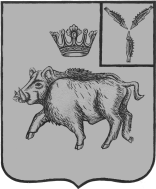 АДМИНИСТРАЦИЯБОЛЬШЕОЗЕРСКОГО МУНИЦИПАЛЬНОГО ОБРАЗОВАНИЯ БАЛТАЙСКОГО МУНИЦИПАЛЬНОГО РАЙОНА 
САРАТОВСКОЙ ОБЛАСТИ                       П О С Т А Н О В Л Е Н И Е   с.Б-ОзеркиОб утверждении Перечня должностей муниципальнойслужбы в администрации Большеозерского муниципальногообразования, после увольнения, с которых граждане в течениедвух лет имеют право замещать на условиях трудовогодоговора должности или выполнять работы (оказыватьуслуги) в течении месяца стоимостью более ста тысяч рублейна условиях гражданско-правового договора в организациях, если отдельные функции муниципального (административного)управления данной организацией входили в должностные (служебные)обязанности муниципального служащего, с согласия комиссии по соблюдению требований к служебному поведению муниципальных служащих и урегулированию конфликта интересовВ соответствии с частью 1 статьи 12 Федерального закона от 25.12.2008  N 273-ФЗ "О противодействии коррупции", Законом Саратовской области от 02.08.2007 №157-ЗСО «О некоторых вопросах муниципальной службы в Саратовской области», руководствуясь статьей 33 Устава Большеозерского муниципального образования, ПОСТАНОВЛЯЮ:1. Утвердить Перечень должностей муниципальной службы в администрации Большеозерского муниципального образования, после увольнения, с которых граждане в течение двух лет имеют право замещать на условиях трудовогодоговора должности или выполнять работы (оказывать услуги) в течении месяца стоимостью более ста тысяч рублей на условиях гражданско-правового договора в организациях, если отдельные функции муниципального (административного) управления данной организацией входили в должностные (служебные) обязанности муниципального служащего, с согласия комиссии по соблюдению требований к служебному поведению муниципальных служащих и урегулированию конфликта интересов (приложение).          2. Ознакомить заинтересованных муниципальных служащих с перечнем, предусмотренным приложением к настоящему постановлению. 	3. Настоящее постановление вступает в силу со дня его обнародования.3. Контроль за исполнением настоящего постановления оставляю за собой.Глава Большеозерскогомуниципального образования                                           В.П. Полубаринов 

                                                                         Приложение                                                              к постановлению администрацииБольшеозерского муниципального образования  от 12.12.2014 № 51Перечень должностей муниципальной службы в администрации Большеозерского муниципального образования, после увольнения, с которых граждане в течение двух лет имеют право замещать на условиях трудового договора должности или выполнять работы (оказывать услуги) в течении месяца стоимостью более ста тысяч рублей на условиях гражданско-правового договора в организациях, если отдельные функции муниципального (административного) управления данной организацией входили в должностные (служебные) обязанности муниципального служащего, с согласия комиссии по соблюдению требований к служебному поведению муниципальных служащих и урегулированию конфликта интересов1.Главные должности муниципальной службы:- заместитель главы администрации.2. Младшие должности муниципальной службы:- главный специалист.Верно: главный специалист администрации             Большеозерского муниципального             образования                                                                        Н.Н.Симакова